ESAME DI STATO CONCLUSIVO DEL SECONDO CICLO DI ISTRUZIONESECONDA SIMULAZIONE: PROVA DI ITALIANO  (2A)a.s. 2023/2024Svolgi la prova, scegliendo tra una delle seguenti proposte:TIPOLOGIA A – ANALISI E INTERPRETAZIONE DI UN TESTO LETTERARIO ITALIANOPROPOSTA A1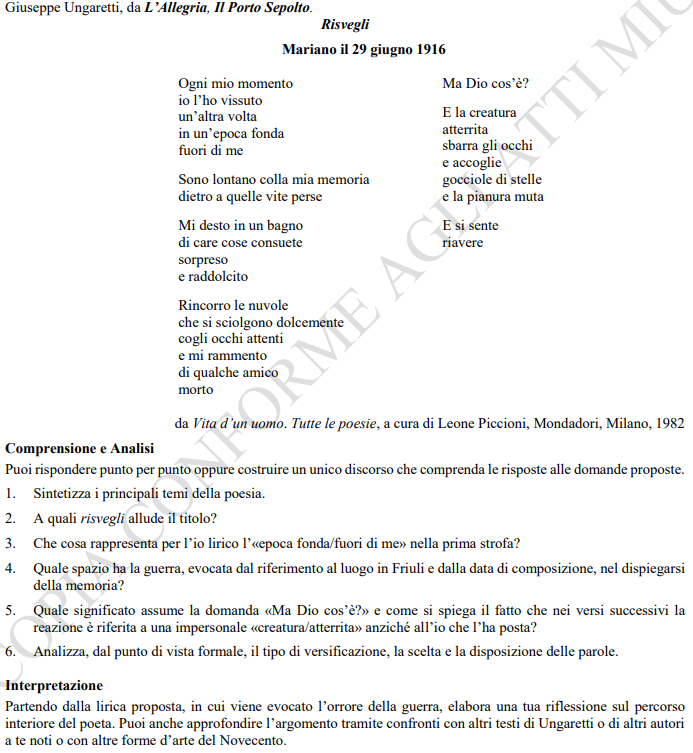 PROPOSTA A2 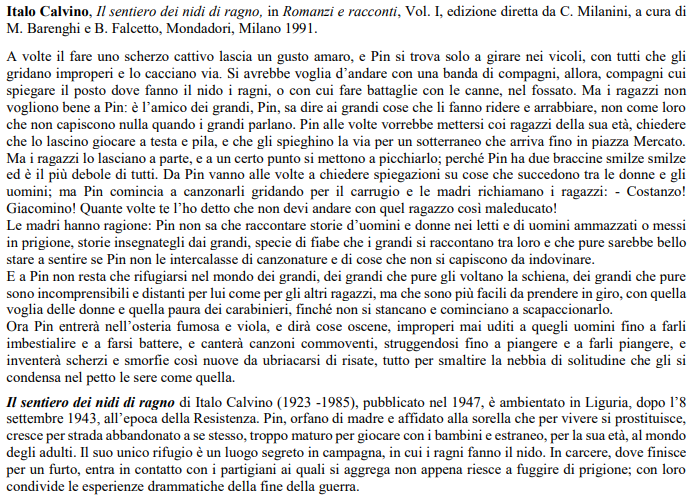 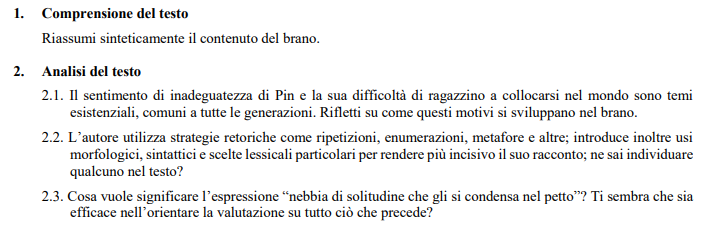 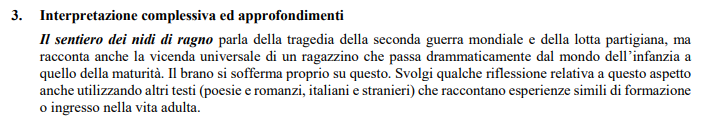 TIPOLOGIA B – ANALISI E PRODUZIONE DI UN TESTO ARGOMENTATIVOPROPOSTA B1 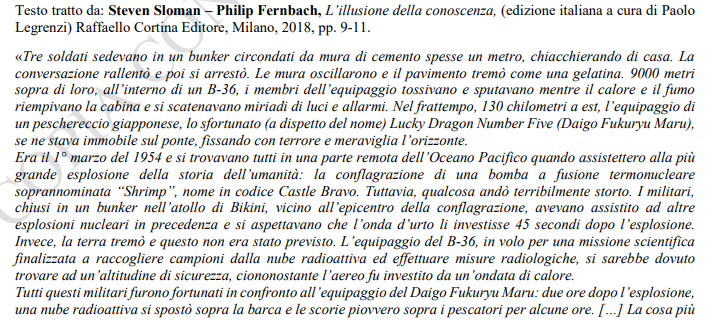 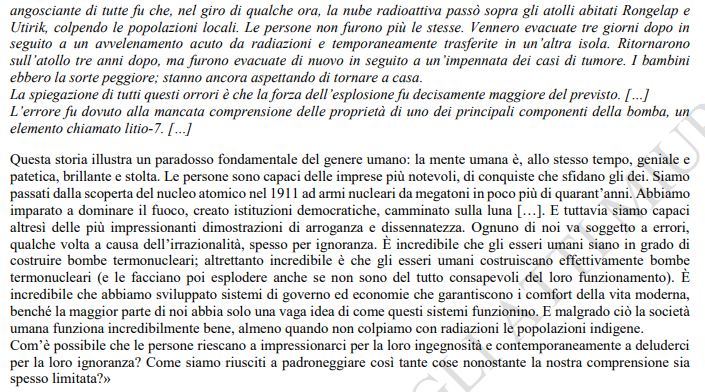 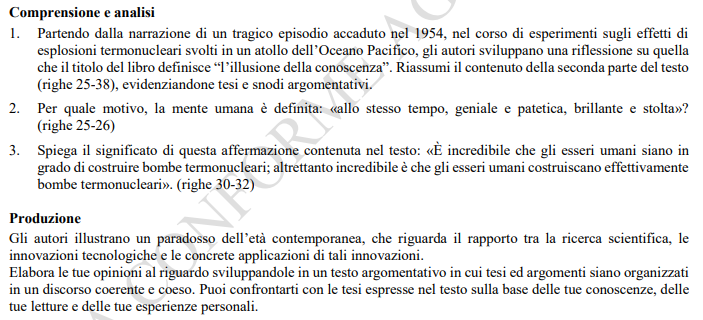 PROPOSTA B2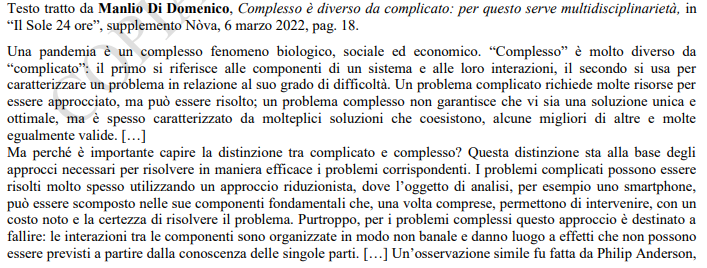 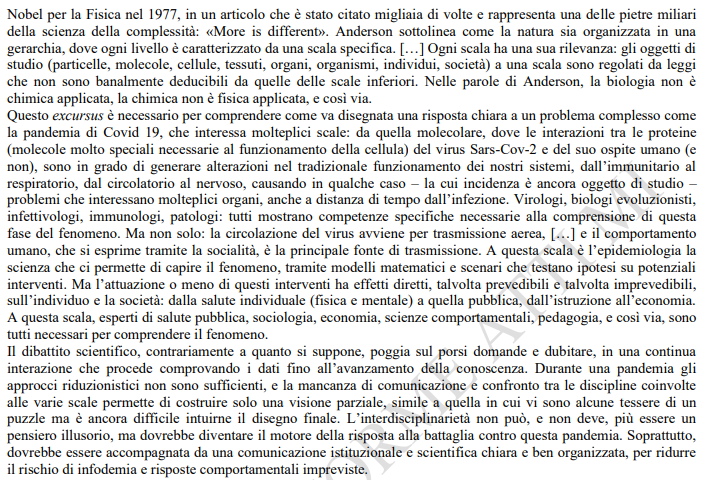 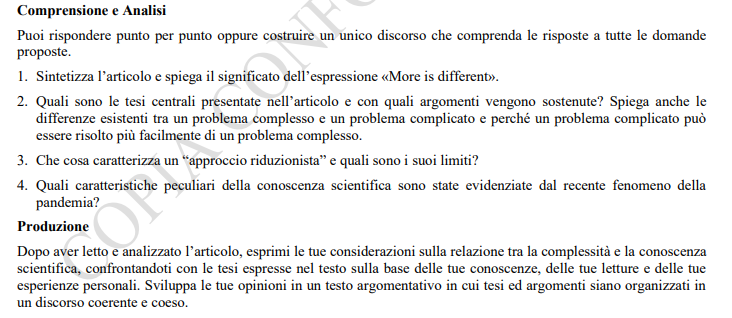 PROPOSTA B3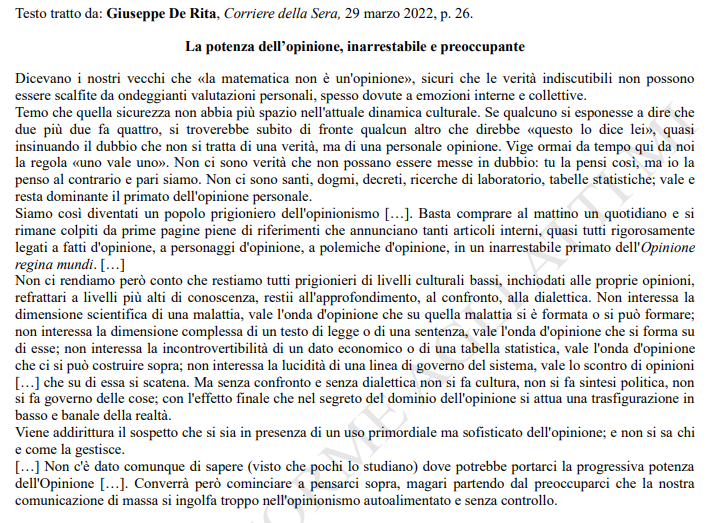 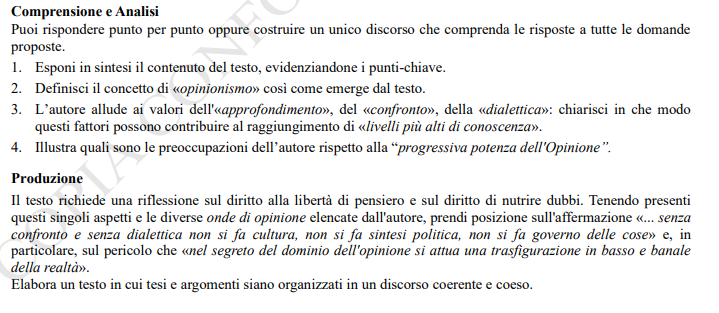 TIPOLOGIA C – RIFLESSIONE CRITICA DI CARATTERE ESPOSITIVO-ARGOMENTATIVO SU TEMATICHE DI ATTUALITÀPROPOSTA C1 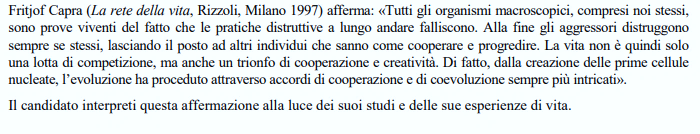 PROPOSTA C2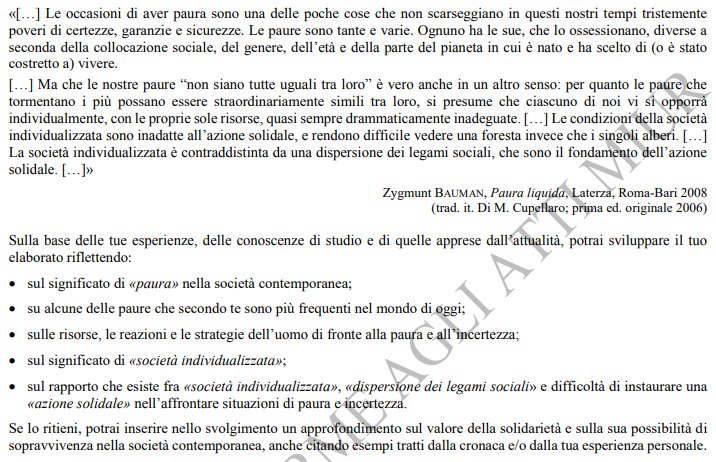 __________________________________________________________________________________________________Durata massima della prova: 6 ore.È consentito l’uso del dizionario italiano e del dizionario bilingue (italiano-lingua del paese di provenienza) per i candidati di madrelingua non italiana. Non è consentito lasciare l’Istituto prima che siano trascorse 3 ore dalla consegna delle tracce